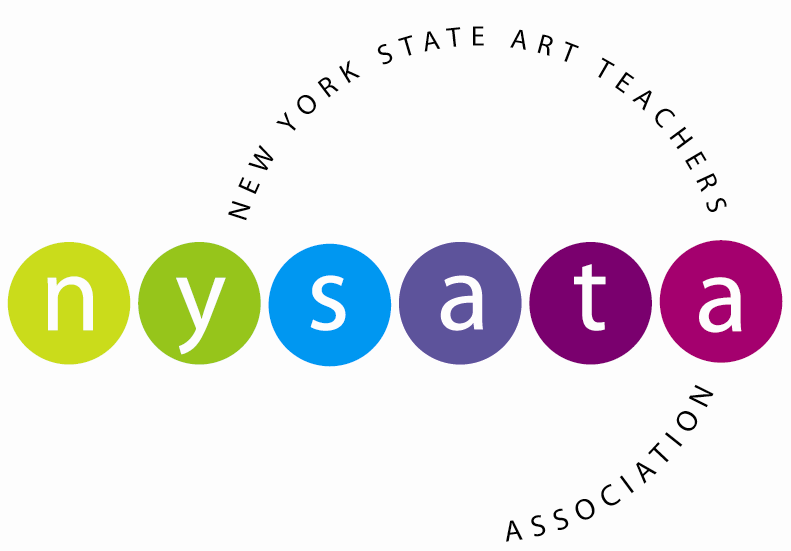 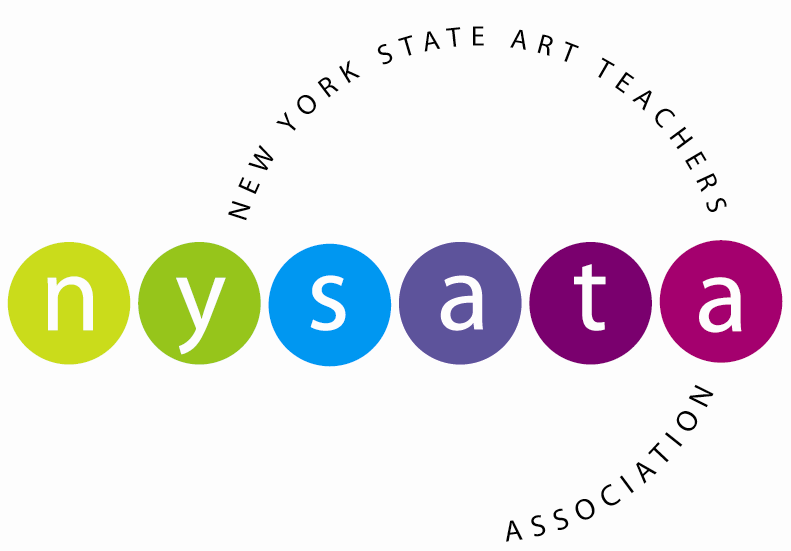 Executive OfficersPresident
Thomas Knab
President ElectRobert WoodVice PresidentCindy HenrySecretaryAmanda BuhlerTreasurerJane BerznerRegion RepresentativesRegion 1Michelle SchroederSarah QureshiRegion 2Dr. Karen TrickeyValerie SavageRegion 3Michele GorhamDonnalyn ShusterRegion 4Jill Karen Accordino
Geraldine LinkRegion 5Shannon Piché-SmithTerry CrowningshieldRegion 6Phyllis BrownKathleen BushekRegion 7Sharon Ciccone
Martin MerchantRegion 8Joan DavidsonDr. Anu Androneth SieunarineRegion 9Jessica Bayer
Regina RussoRegion 10Cheryl SchweiderLoretta CorbisieroeAccounts ReceivableMembershipConf. RegistrarTerri KonuFinancial AdvisorLeslie MidgleyNYSATA NewsBeth Thomas    Web Site/CommunicationsCindy Henry Annual Conf. CoordinatorsPat GrovesCynthia WellsAnnual Conf. Business Mgr.Jessica Bayerwww.nysata.orgSeptember 1, 2014Dear School Administrator,We are please to announce the 66th annual New York State Art Teachers Association Conference will be held November 21 – 23, 2014 at the Desmond Hotel & Conference Center in Albany, NY. The annual conference draws over 600 professionals representing art educators, higher education, museum educators and commercial vendors. It provides the largest and most diverse professional development opportunities available to New York State Art Educators.This year’s conference STAND UP for Art Education will explore the powerful role art education plays in developing the full potential of all students. Art making pulls together ideas from many disciplines; transforms then into new ideas through multi-layered approaches and processes. The current research in learning and brain development continues to emphasize creative thinking, critical thinking and the self-discipline to work both collaborative and independent settings. These skills are deeply embedded in the teaching and making of art.Conference opportunities include over ninety workshops, and four general sessions that provide interactive learning through hands-on engagement and introduce the most current technologies, art curriculum and standards, assessments and advocacy material available. All program events focus on high quality art education content that can be applied immediately to teaching and learning.  This year’s General Sessions include American Sculptor Charles Simonds, author and professional arts advocate Bruce Taylor, “artist-teacher-visual cultural researcher-digital media flaneur-novice hacker and pixel stacker” Dr. Aaron Knochel and the collaborative artist team Forceperunit.In this era of high stakes testing, we know the arts are critically important in developing human potential in our students. I ask your encouragement and support for your art educators in advancing their knowledge and professional skills, by providing release time for their participation and support for conference registration, travel and lodging.Further information about STANDUP for Art Education and other programs is available at www.nysata.org.NYSATA looks forward to providing your art educators a valuable and timely professional experience.Thank you for your leadership as we work toward ensuring a total quality education for all students.Sincerely,Thomas KnabPresident, New York State Art Teachers Association